PREVÁDZKOVÝ PORIADOK MULTIFUNKČNÉHO IHRISKAPrevádzkovateľ: Základná škola s materskou školou, Školská 321, Brezovica, 028 01 Trstená, tel.043/5392039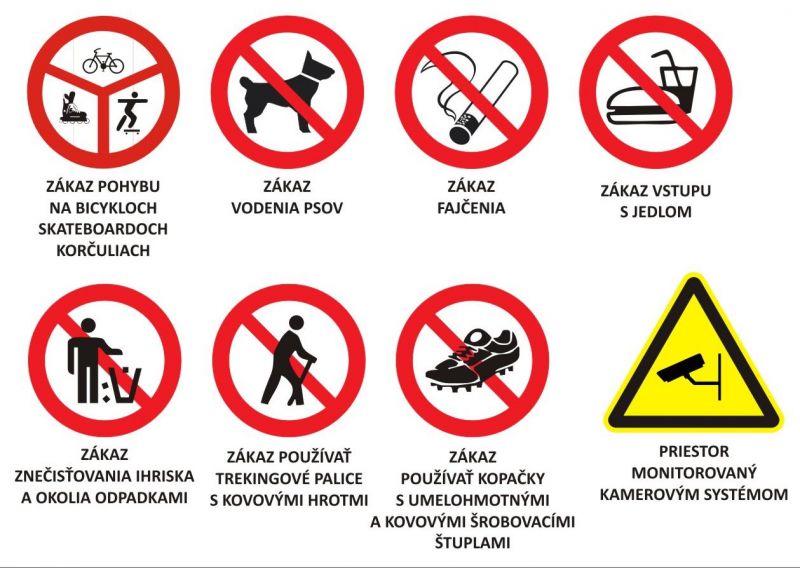 Za poškodenie zdravia nesú zodpovednosť samotní návštevníci.Za maloleté dieťa zodpovedá jeho zákonný zástupca.Za poškodenie zariadenia ihriska bude vymáhaná náhrada škody!Odpadky patria do koša!Na futbalové brány a oplotenie je zakázané sa vešať!V prípade porušovania pravidiel prevádzkového poriadku si prevádzkovateľ vyhradzuje právo vylúčenia návštevníka z ihriska.Tento prevádzkový poriadok nadobúda účinnosť dňom jeho zverejnenia 
na multifunkčnom ihrisku.